	K e p a d a				Yth.	Bapak Walikota Baubau	Perihal	: 	Permohonan Izin Toko Obat	 		Cq. 	Kepala Dinas Penanaman Modal   			        				dan PTSP Kota Baubau	  		di-					       BaubauYang bertanda tangan di bawah ini,N  a  m  a 	:		Tempat/Tanggal Lahir	:		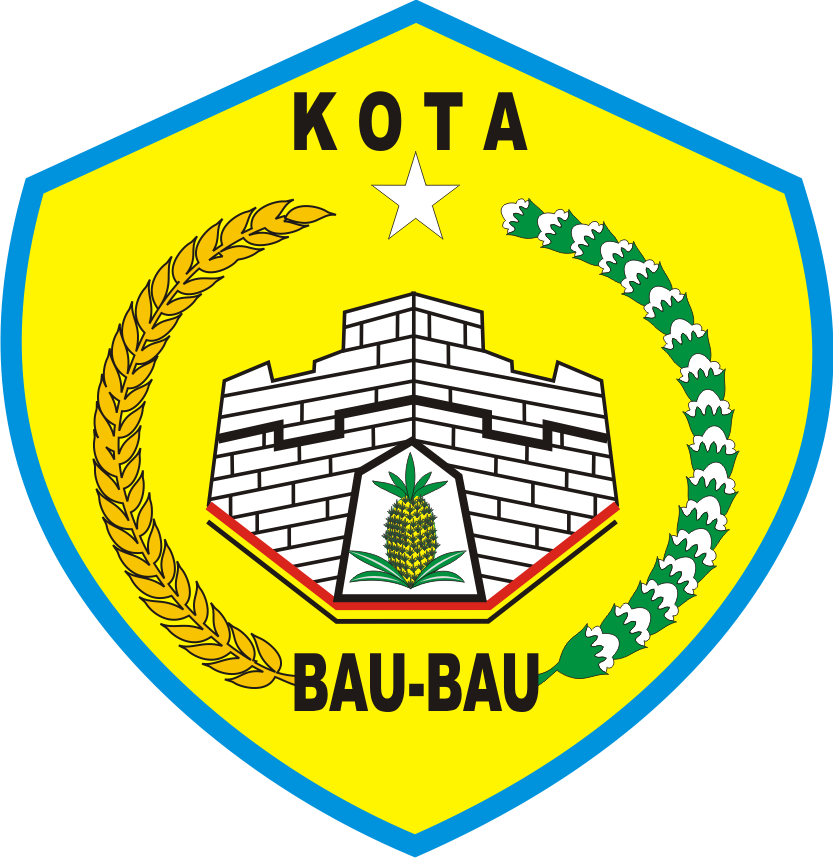 Alamat	:				Telepon/Hp. 	Dengan ini mengajukan permohonan untuk mendapatkan Izin Toko Obat, dengan data sebagai berikut:Nama Fasilitas Kefarmasian	:		Alamat	:		Sebagai bahan pertimbangan bersama ini kami lampirkan :Adapun data yang dilampirkan sebagai dokumen permohonan Izin Toko Obat ni adalah BENAR dan SAH, apabila dikemudian hari ditemukan dokumen yang telah kami berikan tidak benar dan sah, maka kami bersedia dikenakan sanksi sesuai dengan peraturan dan ketentuan yang berlaku.Demikian permohonan ini kami buat, atas perhatiannya kami ucapkan terima kasih.		Baubau, …………………………….. 20….		Pemohon,		(………………………………………)		Nama Lengkap Catatan : Pemohon tidak perlu menyetor dokumen fisik pada Dinas Penanaman Modal dan PTSP Kota Baubau, tim tehnis akan memverifikasi dokumen yang telah di unggah melalui aplikasi Online Single Submission (OSS);Apabila pemohon belum memahami proses registrasi dan pendaftaran permohonan izin melalui Aplikasi Online Single Submission (OSS), maka petugas front/back office akan melakukan pendampingan;Formulir permohonan dapat di download melalui https://dpmptsp.baubaukota.go.id/page/layanan.NoNama DokumenIAdministrasi1Surat Permohonan dari Pelaku Usaha (untuk perseorangan) atau pimpinan Badan Usaha/Badan Hukum (untuk nonperseorangan)2Fotokopi Akta Perusahaan (PT/Yayasan/Koperasi) bagi pelaku usaha nonperseorangan3Fotokopi Surat Perjanjian Kerjasama dengan Tenaga Teknis Kefarmasian (TTK) yang dilengkapi materai (untuk pelaku usaha Toko Obat nonperseorangan)4Persyaratan dasar :Surat Pernyataan Kesanggupan Pengelolaan dan Pemantauan Lingkungan Hidup (Pernyataan Mandiri);Kesesuaian Kegiatan Pemanfaatan Ruang (KKPR) (Pernyataan Mandiri);Fotokopi IMB/PBG/Surat Perjanjian Sewa Menyewa/Kontrak5Seluruh dokumen yang mengalami perubahan (untuk permohonan perubahan izin)6Izin Toko Obat sebelumnya yang masih berlaku (untuk perpanjangan izin)7Self assessment penyelenggaraan Toko Obat melalui aplikasi SIMONA (simona.kemkes.go.id) (untuk perpanjangan dan perubahan izin)8Pelaporan Terakhir (untuk perpanjangan dan perubahan izin)9Surat pernyataan komitmen untuk melaksanakan registrasi Toko Obat melalui aplikasi SIMONA (simona.kemkes.go.id)IILokasiInformasi geotag Toko Obat (Titik lokasi dan foto Toko Obat)IIIBangunanDenah Bangunan Toko Obat (Pembagian ruang dan ukuran ruang Toko Obat)IVSarana, prasarana dan peralatan1Data Sarana, Prasarana dan Peralatan2Foto Papan Nama Toko Obat dan Posisi PemasangannyaVSumber Daya Manusia1Struktur Organisasi SDM yang ditetapkan oleh penanggung jawab Toko Obat, meliputi :Informasi tentang SDM Toko Obat, meliputi :Tenaga Teknis Kefarmasian (TTK) penanggung jawabDirektur (untuk pelaku usaha non perseorangan)TTK lain dan/atau asisten tenaga kefarmasian dan/atau tenaga administrasi jika adaTugas pokok dan fungsi masing-masing SDM Toko Obat2Data Tenaga Teknis Kefarmasian (TTK) penanggung jawab (Fotokopi KTP, STRTTK dan SIPTTK)3Surat Izin Praktik untuk seluruh TTK yang bekerja di Toko Obat